Приложение 1  Результаты конкурса1 место 201 группа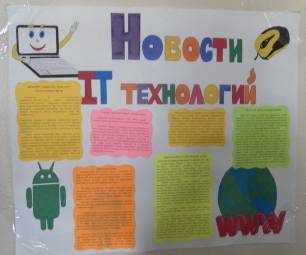 3 место 222 группа                                                       2 место 191 группа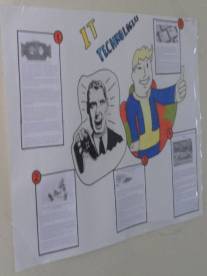 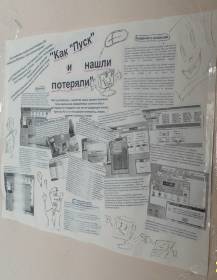 3 место 221 группа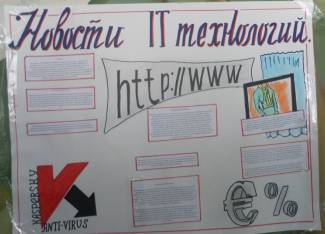 